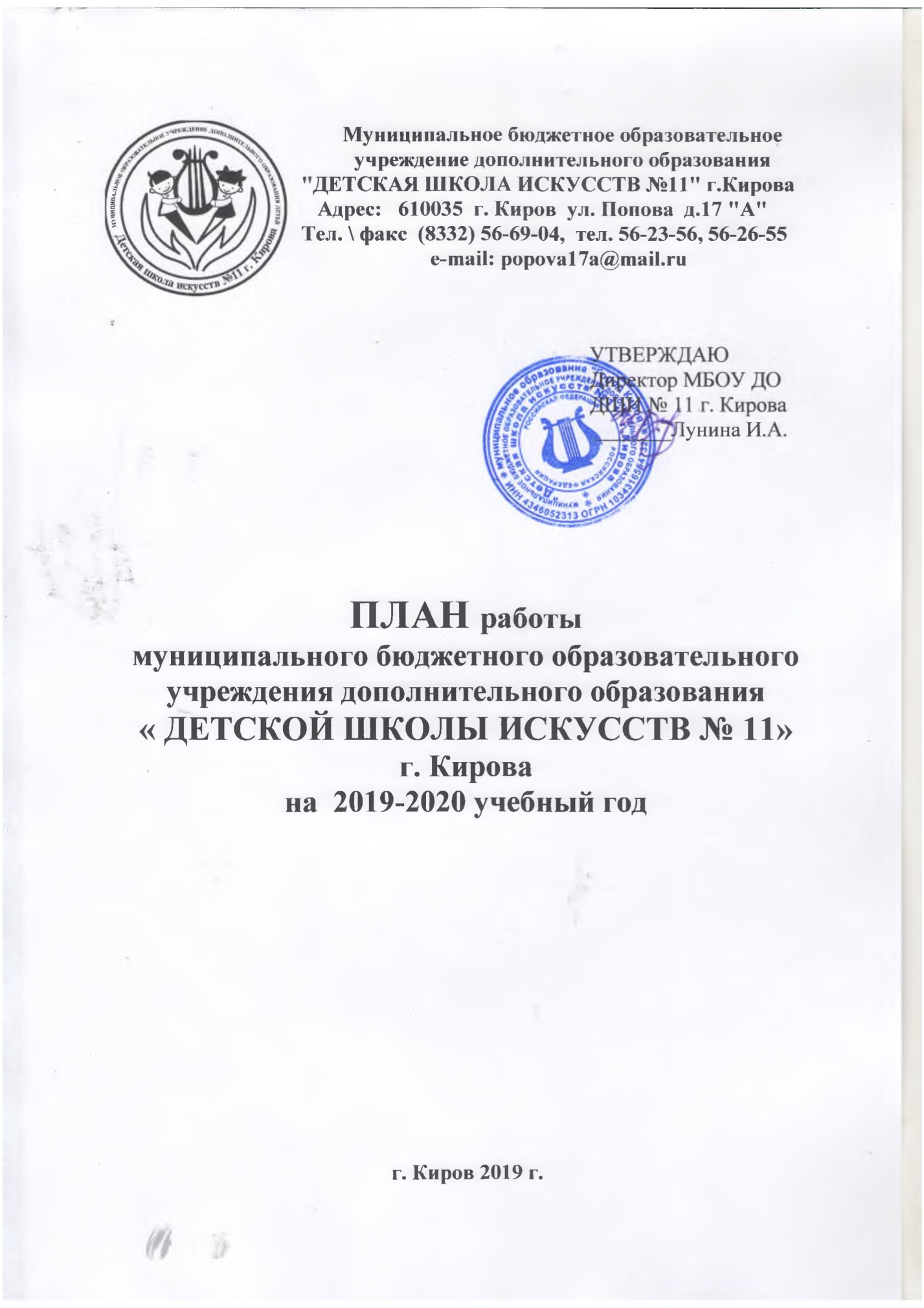 1.   Организационная  деятельность:цели и задачи  «ДШИ  № 11» г. Кирова  на 2019-2020 учебный год;педагогические советы;организация внутришкольного  контроля;Учебно - воспитательная работа:организация, проведение и участие в школьных, городских, областных региональных, межрегиональных и международных конкурсах и фестивалях;работа с родителями;концертно - просветительская  деятельность школы;формы контроля (академические концерты, технические зачёты, прослушивание выпускников, выпускные экзамены, приёмные испытания);Методическая работа учреждения (межрайонная, городская, школьная);аттестация преподавателей в 2019-2020 учебном году;посещение курсов повышения квалификации, мастер - классов, семинаров.Работа с несовершеннолетними детьми и подростками1.   Организационная  деятельность:Цели и задачи «ДШИ  № 11»  г. Кирова на  2019-2020 учебный год;Цель - тактика: Сохранение   условий,     позволяющих   каждому    ребёнку получать      дополнительное     образование на уровне своих возможностей с учётом   индивидуального  развития, потребностей и интересов;На 2019-2020 учебный год    перед  коллективом  ставятся   основные  задачи по видам деятельности:Организационные:- создание     положительного    имиджа    учреждения   через    качественную      подготовку    и       проведение   учебно-воспитательной,    методической      и      просветительской деятельности на различных уровнях, через информационную составляющую;- пополнение   и    укрепление   материально-технической      базы      школы,        инструментария; - пополнение натурного фонда, приобретение музыкальных инструментов, нотной литературы, театральных декораций, концертных костюмов.Учебно- воспитательные:- организация  концертно - просветительской деятельности для различных групп населения с целью формирования развитой и заинтересованной аудитории слушателей, активизирующей культурную жизнь микрорайона  и города;Методические:- укрепление кадрового состава отделений школы и повышение профессионального уровня  преподавателей с учётом современных требований;- сохранение и увеличение библиотечного фонда школы, формирование мультимедиатеки;- разработка методических пособий с целью активизации методической работы и повышения профессиональной компетентности преподавателей;Педагогические советы:План  внутришкольного  контроля на 2019-2020 учебный год:2. Учебно-воспитательная работаОрганизация, проведение и участие в школьных, городских, областных региональных, межрегиональных и международных конкурсах, фестивалях и концертах:Основные мероприятия на 2019-2020 учебный год от городского до межрегионального уровня,организаторами которых является школаКонцертно-просветительская  деятельность:Фестивали, конкурсы, концерты, выставки, мероприятияРабота с родителями:       Сотрудничество школы и семьи на любом этапе проводится с изучения условий микроклимата семейного воспитания, индивидуальных особенностей детей и родителей, ознакомление родителей со спецификой обуче6ния в музыкальной школе.        Формы и методы работы с родителями  направлены на повышение педагогической культуры родителей, на укрепление взаимодействия семьи и музыкальной школы, на усиление её воспитательного потенциала.        Методы: наблюдение, беседа, тестирование, анкетирование.Области взаимодействия с родителями (формы):- индивидуальное консультирование родителей;- родительские собрания;- совместные мероприятия;- спонсорская помощь для совершенствования материальной базы школы;- спонсирование отдельных проектов, участия детей в конкурсах различной направленности;- индивидуальные консультации с преподавателями.Родительские собрания в 2019-2020 учебном году:Темы родительских собраний:- «Роль родителей в организации выполнения детьми домашних заданий. Психологическая подготовка детей к учебному году»- «Культура восприятия музыкальных произведений»- «Определение согласованности самооценки учащихся и оценки выставленной преподавателем»- «Как музыка может помочь ребенку преуспеть в учебе»- «Педагогические методы по подготовке к выступлению обучающихся»- «Музыкальное воспитание детей – духовный стержень семьи» - «Взаимоотношения детей в творческих коллективах детской школы искусств»- «Мутационный период в жизни учащихся хорового отделения»- «Музыкальное воспитание детей – путь к развитию гармоничной личности»- «Профессиональная ориентация учащихся старших классов для поступления в ССУЗы по профилю»- «Основные ошибки, допускаемые учащимися ДШИ при подготовке домашнего задания»- «Отдельные психолого-педагогические вопросы воспитания и обучения детей младшего школьного возраста»- «Детство без насилия»- «Развитие творческих навыков ребенка»- «Организация времени ребенка для домашних занятий»- «Образование в области искусств как фактор формирования личностных качеств ребенка»Формы контроля (академические концерты, технические зачёты, прослушивания выпускников, выпускные экзамены, приёмные испытания): Промежуточная1.Академические концертыФортепианное отд. - декабрь 2019 г.; апрель 2020 г.Народное отд. - декабрь 2019 г.; апрель 2020 г...Оркестрово-струнное отд. - декабрь 2019 г.; апрель 2020 г..2. Технические зачётыФортепианное отд. – октябрь 2019 г.; март 2020 г.     Народное отд.- апрель  2002 г.Оркестрово-струнное отд. – – октябрь 2019 г.,  март 2020 г.Предметно-обобщающая3. Прослушивание выпускниковФортепианное отд. – декабрь 2019,  февраль 2020, апрель 2020 г.  Народное отд. декабрь 2019, апрель 2020 г.  Оркестрово-струнное отд. декабрь 2019,  февраль 2020, апрель 2020 г.  Персональная4. Выпускные экзамены Специальность май 2020 г.Сольфеджио первая декада мая 2020г.Предварительная5. Приемные испытанияс 01 по 06.06.2019  и  с 24 по 28.08.2020.Зачёты и переводные экзамены на отделениях школы проводятся  согласно школьным учебным планам.Методическая работа преподавателей учреждения (организация, проведение и участие в  методических объединениях):Аттестация преподавателей и концертмейстеров в 2019-2020 уч. г.:курсы повышения квалификации, мастер - классы, семинары (организация, участие, посещение):4. Работа с несовершеннолетними детьми и подросткамиВ план учебно-воспитательной и просветительской работы учреждения включена работа по воспитанию несовершеннолетних детей и подростков.Летние творческие школыПоездки СрокиТема Форма рассмотренияМетод сбора информации Группа подготовки29.08.19 14.00Установочный педагогический совет. Темы: «О результатах деятельности школы за летний период», «О результатах набора учащихся на 2019-2020 учебный год»,«Планирование работы  школы на 2019-20 уч. год и определение приоритетных направлений в     организации учебно – воспитательной, методической и просветительской     деятельности школы»Доклад. Обсуждение макета плана учебно-воспитательной работы учреждения.Анализ деятельности школы за летний период и набора в 1 класс Директор,заместитель директора по УВР, заместитель директора по методической и концертно-просветительской деятельности06.11.19  11.00.Тема: «Итоги работы учреждения за I четверть»ДокладОбсуждение, согласно повестке педсоветаАнализ успеваемости учащихся, мониторинг участия в фестивалях и конкурсах, концертахДиректор,заместитель директора по УВР, заместитель директора по методической и концертно-просветительской деятельности27.12.1913.00.Тема:  «Итоги работы учреждения за I учебное полугодие и задачи на 2 полугодие. Создание положительного имиджа учреждения»ДокладОбсуждение, согласно повестке педсоветаПроцесс подготовки документов.Изучение состояния успеваемости за первое полугодие.за 1 полугодие.Из опыта работы преподавателейДиректор,заместитель директора по УВР, заместитель директора по методической и концертно-просветительской деятельности27.03.2012.00.Тема: «Итоги работы учреждения за 3 четверть. Подготовка к выпускным экзаменам. Организация работы летних творческих школ»ДокладОбсуждение, согласно повестке педсовета.Анализ успеваемости учащихся, мониторинг участия в фестивалях и конкурсах, концертах.Изучение специальной литературыДиректор,заместитель директора по УВР, заместитель директора по методической и концертно-просветительской деятельности заведующие школьными методическими объединениями, преподаватели05.06.2011.00Итоговый педагогический совет. Тема: «Подведение итогов работы за     2019-20 уч.год и перспективное планирование работы учреждения на     следующий  учебный год»Доклад. Отчёт Анализ успеваемости учащихся, мониторинг участия в фестивалях и конкурсах, концертах и других мероприятиях Директор,заместитель директора по УВР, заместитель директора по методической и концертно-просветительской деятельности, заведующие ШМОМесяцОбъект контроляЦели контроляОтветственныйПодведение итоговоктябрьВсе преподаватели школыПроверка соответствия итоговых оценок в журналах с общешкольной  ведомостьюЗам. дир. по УВРСовещание при  зам. директора по УВРноябрьПреп. по теоретическим дисциплинамСоответствие календарно-тематических планов с  образовательными программамиЗам. дир. по УВРСовещание при  зам. директора по УВРдекабрьПреп. хорового отделенияАнализ выполнения и уровень освоения учебных программ по групповым предметам, музыкальному инструментуДиректор, зам. дир. по УВРПедагогический советдекабрьВсе отделенияПроверка ведения дневников обучающихсяДиректор, зам. директораСовещание при  зам. директора по УВРянварьПреп. хорового отделенияСоблюдение единых требований к оформлению журналовЗам. дир. по УВРСовещание при  зам. директора по УВРфевральПреп. по классу теорииСоответствие календарно-тематических планов с  образовательными программамиДиректор, зам. дир. по УВРСовещание при  зам. директора по УВРмартПреп. фортепианного, оркестрового, народного отделенийАнализ выполнения и уровень освоения учебных программ по специальностиЗам. дир. по УВР, зав. отделениямиСовещание при  зам. директора по УВРапрельПреп. отделенийПроверка предварительной подготовки выпускников к экзаменамДиректор,Зам. дир. по УВР, зав. отделениямиСовещание при  зам. директора по УВРмайЗав. отделамиПроверка заполнения тетрадей заседаний МО и академических концертовЗам. директораПедагогический советВсе отделенияПроверка ведения дневников обучающихсяЗам. директораСовещание при  зам. директора по УВР№ п/пНаименование мероприятияДатаМесто проведения1Открытый городской фестиваль  инструментальных и вокальных квартетов «Лига-квартет»30.11.201917.00Вятская филармония2Межрегиональный фестиваль-конкурс эстрадной и джазовой музыки «Шлягер-фестиваль», посвященный 120-летию И. Дунаевского14,15.12.201922.12.2019ДШИ № 11,Вятская филармония3X Региональный конкурс фольклорных ансамблей и исполнителей на народных инструментах «Рождественские встречи»Гала-концерт фестиваля18-19.01.2020 19.01.2020ДШИ № 11ДК «Космос»ДК «Космос»4IV Межрайонный  фестиваль искусств  «Музыкальное содружество-2020» 01.02-15.02.2020ДШИ № 11Органный зал5III Региональный конкурс творческих инициатив, музыкально-поэтических композиций, методических разработок и работ по муз. литературе, истории искусств, культурологии «Новый взгляд»09.02.2020ДШИ № 116Межрегиональный фестиваль современного музыкального искусства  «VIVA VOCE»13-15.03.2020ДШИ № 11Вятская филармония7Концерт  творческих коллективов ДМШ и ДШИ города Кирова в рамках проекта регионального патриотического марафона «Песни Великой Победы»17.03.2020г. Белая Холуница8Концерт  творческих коллективов ДМШ и ДШИ города Кирова в рамках проекта регионального патриотического марафона «Песни Великой Победы»20.03.2020ДК «Космос»9Концерт хоровых  коллективов ДШИ № 11 «Соловушки Вятки» и «Преображение»  в рамках проекта регионального патриотического марафона «Песни Великой Победы» 03.04.2020ДК «Космос»10Концерт «Песни Великой Победы» самодеятельных хоровых коллективов г. Кирова (в рамках проекта регионального патриотического марафона):- хор выпускников ДМШ № 4 г.Кирова;- хор выпускников хорового коллектива «Росинка» ДШИ № 11 г.Кирова;- хор родителей а хоровой капеллы мальчиков и юношей «Соловушки Вятки» ДШИ № 11 г.Кирова;- хор выпускников хора мальчиков и юношей «Созвездие»;- хор ветеранов городского клуба ветеранов г.Кирова23.04.2020Вятский художественный музей имени В.М. и А.М. Васнецовых 11Концерт «Песни Великой Победы»  рамках проекта регионального патриотического марафона с участием детских хоровых коллективов: - «Соловушки Вятки» ДШИ № 11 г. Кирова,  -«Орлята» ДЮЦ Октябрьского района г.Кирова,  - «Парус» ДШИ «Рапсодия» г.Кирова26.04.2020Кировская государственная областная научная библиотека им. А.И. Герцена12Отчетный концерт школы 30.04.2020Вятская филармония13Культурно-образовательный проект «Творческая школа для юных музыкантов – учащихся ДШИ и ДМШ г. Кирова «ПРОВИНЦИЯ – СТОЛИЦА»12-22.06.2020ДШИ № 11Датаместо проведенияМероприятиеОтветственный28.09.201913.00Участие ансамбля р.н.п. «Веретенце» в городском празднике «Капустные посиделки»Островская О.В.06.10.2019Кировский дом-интернат для престарелых и инвалидовКонцерт, посвященный Дню пожилого человека  Лунина И.А.21.10.2019Участие образцовых хоровых коллективов «Соловушки Вятки»  и «Росинка» в хоровом концерте в рамках Свято-Трифоновских образовательных чтенияхАнтаков Г.М.Гусева Н.А,09.11.201917.00Вятская филармонияКонцерт стипендиатов управления культуры и Вятского симфонического оркестра им. В.Раевского. Участвует стипендиат управления культуры, учащийся ДШИ № 11 Луппов Михаил Антакова Е.Н.20.11.2019  14.00ДШИ № 11Концерт «Славься Русь моя», посвященный Дню народного единства для учащихся СОШ № 32 в рамках проекта управления культуры администрации города Кирова «КУЛТ//ТУРИЗМ»Богданова Т.В.В течение 2019-2020 уч.г.Просветительские концерты в детских садах микрорайона.Концерты воспитанников детских садов в ДШИ № 11Богданова Т.В.Видякина И.В.13.01.-17.01.2020СОШ №30Горького ,51а,Кировский социально-реабилитационный центр  для несовершеннолетних «Вятушка»Хлыновская, 9аБлаготворительные концерты :«Колядки, колядки, собрались ребятки»  с игровой программойОстровская О.В.В течение 2019-2020 уч.г.Просветительские концерты в  центре реабилитации несовершеннолетних подростков, в центре социального обслуживания населения Ленинского района г. Кирова, в клубе ветеранов и др.Островская О.В.Куимов А.Б.В течение уч. года в  ДШИ №11Проведение лекториев для СОШ микрорайона «Музыкальные жанры», «Музыкальные инструменты»Лобастова М.Н.Июнь 2020Концерты для участников летней творческой школы «Орфей»Лунина И.А., Богданова Т.В.Дата,времяМесто проведенияНаименование мероприятия Ответственный 02.09.19ДШИ № 11,                   ул. Попова, 17а Каб.28Концерт учащихся и преподавателей школы, посвященный Дню знаний Богданова Т.В.04.10.2019ДШИ № 11,                   ул. Попова, 17а Концерт, посвященный  Дню музыки и Дню учителяБогданова Т.В.03.10.1917.30СОШ№30Горького,51а«Концерт для наших любимых бабушек и дедушек», посвященный Дню музыки и Дню пожилого человекаОстровская О.В.6.10.1910:00ДШИ №11“Арбузник” День именинников осени. Посвящение первоклассников в музыканты в хоре «Росинка».Гусева Н.Ю.22.10.201918.00ДШИ № 11,                   ул. Попова, 17аКаб. 5Праздник первоклассников «Посвящение в юные танцоры»Сколова С.Ю.
22.10.201918.00ДШИ № 11,                   ул. Попова, 17аПосвящение в музыканты (хор «Соловушки Вятки»)Антаков Г.М.24.10.2019 10.00 и 15.00ДШИ № 11,                   ул. Попова, 17а Каб.28Школьный конкурс фортепианного отделения на лучшее исполнение этюда (виртуозной пьесы) «Юный виртуоз»Мамаева Е.Н.Октябрь-ноябрь 2019ДШИ № 11,                   ул. Попова, 17а Фойе 1 этажаВыставка работ учащихся художественного отделения «Краски осени»Касьянова О.И.Ноябрь 2019Кировская государственная областная научная библиотека им. А.И. ГерценаКонцертная программа образцового  хорового коллектива хоровой капеллы мальчиков и юношей «Соловушки Вятки» «Предзимье»Антаков Г.М.Ноябрь2019СОШ №30Горького,51а«Мама милая моя»- концертно-игровая программа, посвященная Дню МатериОстровская О.В.14.11.201914.00Детская филармонияЛенина,100Участие в концерте учащихся средних классов ДМШ и ДШИ г. Кирова «Ступени вокального мастерства» в рамках ММОВидякина И.В.16.11.201918.00ДК «Космос»,                       ул. Пугачева, 18«Танцевальный звездопад». Концерт Образцового хореографического коллектива «Акварель», посвященный открытию творческого сезонаСколова С.Ю.17.11.2019ДМШ № 2,Возрождения, 6Участие в межрайонном фестивале «Оркестровая палитра»Кочурова Г.Н.21.11.201918.00ДШИ № 11ул. Попова, 17аПраздничный концерт, посвященный Дню материБогданова Т.В.6-8.12.2019ДШИ «ПасторальМежрегиональный конкурс исполнителей на флейте «Моя волшебная  флейта». УчастиеОлькова Н.Ю.13.12.201918:00ДМШ № 2Концерт «Детство – чудная пора» с участием учащихся предмета по выбору ДМШ и ДШИ города Кирова.  УчастиеКислицына Е.В.15.12.2019   09.30Нововятская ДШИМежрайонный конкурс исполнителей на классической гитаре                  «Новогодняя фантазия». УчастиеБулгару С.А.18.12.201918:00ДШИ №11Концерт учащихся ППВ ДШИ №11 «Зимняя сказка»Кислицына Е.В.16-20.12.2019ДШИ № 11,                   ул. Попова, 17аШкольный конкурс учащихся хора «Соловушки Вятки»:  «Я – солист»Антаков Г.М.28.12.201911.00, 13.00ДШИ № 11,                   ул. Попова, 17аНовогодний праздник на хореографическом отделенииСколова С.Ю.
23-24.12.2019ДШИ № 11,                   ул. Попова,17а, каб. 24Общешкольная новогодняя елкаБогданова Т.В., Лысова Е.Ю.26.12.2019ДШИ № 11,                   ул. Попова, 17а Каб. 24Новогодняя елка для учащихся подготовительного отделения и групп раннего эстетического развитияСунцова Н.В.28.12.2019ДШИ № 11,                   ул. Попова, 17аПоказ новогоднего спектакля Театральное отделениеДекабрь 2019- январь 2020ДШИ № 11,                   ул. Попова, 17аФойе 1 этажаВыставка работ учащихся художественного отделения «Новогодняя сказка»Касьянова О.И.11.01.2013.00ВДШИп.КостиноУчастие в мероприятии  «Святочные посиделки. Секция «Фольклор» ММО.Островская О.В.11-12.01.2020ДК Космос»ул. Пугачева, 18 Региональный хоровой фестиваль, посвященный 75-летию Великой Победы   (в  рамках регионального грантового проекта «Хоровой марафон» «Песня, рожденная в окопе»)Лунина И.А.26.01.2020НДШИМежрайонный конкурс концертмейстеров «Гармония». УчастиеВасенина М.Г.02.02.202015-00ДШИ «Элегия» Межрайонный конкурс по сольфеджио «Музыкальная мозаика»  (для учащихся  2-3 классов). УчастиеКислицына Е.В.06-08.02.2020ПДМШVI Межрегиональный фестиваль-конкурс пианистов «Рояль-концерт». УчастиеВасенина М.Г.06.02.-08.02.2020Детская филармонияУчастие в IV Всероссийском фестивале-конкурсе народного творчества «ДушеГрея»Островская О.В.13.02.-14.02.20ДМШ №4Левитана, 3Участие в Открытом городском  фестивале-конкурсе авторского и исполнительского творчества «Баллада о солдате», посвящённом 75-летию Победы в Великой Отечественной войне.Видякина И.В.13.02.2015.00Детская филармонияЛенина, 100Концерт учащихся старших классов ДМШ и ДШИ г. Кирова «Ступени вокального мастерства. УчастиеВидякина И.В.20.02.2020Вятская филармонияул. Ленина,102бУчастие в концерте хоровых коллективов и солистов с Вятским оркестром русских народных инструментов им. Ф.И.Шаляпина «Поют и играют мальчишки»Антаков Г.М.24.02.2020ДМШ № 1Возрождения,6Межрайонный фестиваль «Оркестровая палитра». Участие.Кочурова Г.Н.28-29.02.202010.00ДМШ № 4ул. Левитана, 3Участие солистов в VI Межрегиональном конкурсе юных вокалистов «Звонкие голоса» имени народного артиста СССР, лауреата Государственной премии СССР А.Ф.Ведерникова, посвященный 75-летию Победы в Великой Отечественной войнеГусева Н.А.29.02-01.03.2020ПДМШI Межрегиональный конкурс исполнителей на русских народных инструментах «Русская весна». Участие.Булгару С.А.29.02.20ДШИ № 11,                   ул. Попова, 17а Каб.24Школьный фестиваль исполнителей на струнно-смычковых инструментах (соло, дуэты, трио, квартеты, ансамбли)Богданова Т.В.Март 2020Вятский колледж культуры,                       ул. Пугачева, 8Концертный залКонцерт хорового коллектива хоровой капеллы мальчиков и юношей «Соловушки Вятки» для мам и пап «И нашим и вашим всем споем и спляшем» Антаков Г.М.01.03.202010.00Центр отдыха зимних видов спортаУрицкого,42Городской праздник «Масленица». Участие.Островская О.В.03.03.2020ДШИ № 11,                   ул. Попова, 17а Каб.28Школьный конкурс фортепианных и камерных ансамблейВасенина М.Г.05.03.2020ДШИ № 11,                   ул. Попова, 17а Концерт, посвященный Международному женскому дню 8 марта «Весна идет»Богданова Т.В.07.03.202014.00ДШИ № 11,                   ул. Попова, 17а Каб. 24Концерт, посвященный Международному дню 8 Марта «Дыхание весны»Видякина И.В.17.03.202015:00ДШИ №11 ул.Попова 17аКВН среди учащихся 1 классов ДШИ №11 «Поиграем КВН»Кислицына Е.В.21.03.202010.00ККМИ      им. И.В.Казенинаул.Спасская ,15Областная олимпиада по сольфеджио среди учащихся старших классов. Участие. Кислицына Е.В.23-24.03.2020ПДМШ, ул.Спасская, 34Городской конкурс профессионального мастерства «Педагогический талант в искусстве». Участие преподавателя Сколовой С.Ю.Лунина И.А.22.03.202012.00п.ФаленкиДКВокально-хоровой праздник с участием творческих коллективов г.Кирова и Фаленского района ( в рамках регионального грантового проекта «Хоровой марафон» «Песня, рожденная в окопе»)Лунина И.А.22.03.202017.00г.ЗуевкаДКВокально-хоровой праздник с участием творческих коллективов г.Кирова и Зуевского района ( в рамках регионального грантового проекта «Хоровой марафон» «Песня, рожденная в окопе»)Лунина И.А.22.03.2020ДМШ № 2Возрождения, 6IV Межрегиональный фестиваль-конкурс ансамблей скрипачей и виолончелистов имени Заслуженного работника культуры РФ П.М. Юраша. Участие.Кочурова Г.Н.25-28.03.2020Детская филармонияул. Ленина,100Участие учащихся  и творческих  коллективов в V Межрегиональном конкурсе для детей дошкольников и младшего школьного возраста «Добрый жук»Заведующие отделениями 28.03.2020НДШИ Межрайонный конкурс исполнителей на баяне и аккордеоне имени Б.Л.Новикова. УчастиеКараваев С.А.29.03.202012.00г.МурашиДКВокально-хоровой праздник с участием творческих коллективов г.Кирова и Мурашинского района ( в рамках регионального грантового проекта «Хоровой марафон» «Песня, рожденная в окопе»)Лунина И.А.29.03.202017.00п.ЮрьяВокально-хоровой праздник с участием творческих коллективов г.Кирова и Юрьянского района ( в рамках регионального грантового проекта «Хоровой марафон» «Песня, рожденная в окопе»)Лунина И.А.11.04.2020«ДШИ Фольклорная»,г. Киров, ул. Ленинад. 164 корпус 5.Областной форум, посвященный Году народного творчества в России «Традиционное и современное: сохранение и актуализация народной художественной культуры в г.Кирове и Кировской области».Открытые уроки преподавателей. ПосещениеОстровская О.В.12.04.2020 12.00Вятский колледж культуры,                       ул. Пугачева, 8Концертный залОтчетный концерт Образцового хореографического коллектива «Акварель» ДШИ № 11 (мероприятие в рамках ММО)Сколова С.Ю.           14.04.2020ДШИ № 11,                   ул. Попова, 17а Каб. 28Школьный фестиваль-конкурс ансамблей «Народные мотивы»Булгару С.А.18.04.202015:00ДШИ «Рапсодия»,ул. Кольцова, 8Межрайонный конкурс «Весенняя Рапсодия» (предмет по выбору). Участие.Кислицына Е.В.19.04.2020Кировская государственная областная научная библиотека им. А.И. ГерценаПасхальный концерт образцового  хорового коллектива хоровой капеллы мальчиков и юношей «Соловушки Вятки».Антаков Г.М.22.04.202018:00ДШИ№11 ул. Попова 17аКонцерт учащихся ППВ ДШИ 11  «В сиянии музыки и красок»Кислицына Е.В.20-24.04.2020ДШИ № 11,                   ул. Попова, 17а Каб. 28Школьный конкурс «Я – солист»Антаков Г.М.24-25.04.2020ПДМШ, ул.Спасская, 34Региональный фестиваль искусств западноевропейской и русской романтической музыки, посвященного 210-летию Р. Шумана и Ф. Шопена, 180-летнию П.И. Чайковского «Romantic-фестиваль». УчастиеВасенина М.Г.25.04.2020    14.00Радужнинская ДШИГородской концерт юных гитаристов  «Дебют». УчастиеБулгару С.А.29.04. 2020Детская филармония«Дебют». Концерт учащихся 1-2 классов и подготовительной  группы ДМШ и ДШИ г. Кирова. Участие учащихсяКараваев С.А.Апрель 2020Лянгасовская ДШИ, мкр. Лянгасово,yл. Восточная, д. 11Городской концерт – дебют «Ладушки». Участие.Островская О.В.Апрель-май 2020ДШИ № 11,                   ул. Попова, 17а Фойе 1 этажаВыставка работ учащихся художественного отделения, посвященная 75-летию Победы в Великой отечественной войне Касьянова О.И.30.04.2020Вятская филармонияОтчетный концерт школы Лунина И.А.Май 2020ДШИ № 11,                   ул. Попова, 17а Фойе 1 этажаВыставка работ выпускников художественного отделенияКасьянова О.И.Май 2020ДШИ № 11,                   ул. Попова, 17аСпектакль Лысова Е.Ю.05.05.202012.00г.КотельничВокально-хоровой праздник с участием творческих коллективов г.Кирова и Котельнического  района ( в рамках регионального грантового проекта «Хоровой марафон» «Песня, рожденная в окопе»)Лунина И.А.05.05.202017.00г.ОрловВокально-хоровой праздник с участием творческих коллективов г.Кирова и Орловского района ( в рамках регионального грантового проекта «Хоровой марафон» «Песня, рожденная в окопе»)Лунина И.А.12.05.202017.00ДШИ «Элегия» «Радуга на клавишах рояля»: концерт учащихся подготовительного, 1 и 2 классов из цикла «Дебют». Участие Васенина М.Г.15-16.05.2020«ДШИ «Пастораль»Открытый городской фестиваль ударных инструментов «По барабану!» Участие.Кочурова Г.Н.16.05.202015.00ДМШ№4ул. Левитана, 3Городской интеллектуальный турнир «Что? Где? Когда?» (для учащихся 3 классов ДМШ и ДШИ г.Кирова). Участие.Кислицына Е.В.22,23.052020«ДШИ Фольклорная»,г. Киров, ул. Ленина д. 164 корпус 5Открытый городской фестиваль национального творчества, посвященный  Году народного творчества «Ода́рина». Участие.Островская О.В.24.05.2020Театральная площадьУчастие хоровых коллективов в праздничном мероприятии, посвященном Дню Славянской письменности и культурыАнтаков Г.М., Гусева Н.А.26.05.2020ДК «Космос»Выпускной вечерЛунина И.А., Богданова Т.В., Юдинцева Ю.А.Дата, времяТема собранияКатегорияучастниковсобрания27.08.201918.001. Знакомство  родителей с детской школой искусств. 2. Взаимоотношения учащихся, родителей и преподавателей. Права, обязанности и ответственность участников образовательного процесса. 3.Знакомство с преподавателями, требованиями к организации учебного процесса.Родительское собрание для поступивших в группу раннего творческого развития28.08.201918.001. Знакомство  родителей с детской школой искусств. 2. Взаимоотношения учащихся, родителей и преподавателей. Права, обязанности и ответственность участников образовательного процесса. 3.Знакомство с преподавателями, требованиями к организации учебного процесса.Родительское собрание для учащихся подготовительного класса29.08.201918.001. Знакомство  родителей с детской школой искусств. 2. Взаимоотношения учащихся, родителей и преподавателей. Права, обязанности и ответственность участников образовательного процесса. 3.Знакомство с преподавателями, требованиями к организации учебного процесса.Родительское собрание учащихся 1 класса (бюджетное отделение)30.08.201918.001. Информация о школе.2. Взаимоотношения учащихся, родителей и преподавателей. Права, обязанности и ответственность участников образовательного процесса.3.Знакомство родителей с учебными планами и договором на оказание платных дополнительных образовательных услуг.Родительское собрание учащихся отделения самоокупаемости24.01.201918.00Общешкольное родительское собрание на тему «Отчет директора о направлениях использования средств пожертвований на развитие школы за 2019 год.Родители учащихся 1-4 класс04.02.201918.00Общешкольное родительское собрание на тему «Отчет директора о направлениях использования средств пожертвований на развитие школы за 2019 год.Родители учащихся 5,6,7 классов03.04.201918.00Собрание родителей учащихся выпускного класса.Родителя учащихся 7 классаВ течение учебного годаПроведение классных родительских собраний преподаватели индивидуальных дисциплинДата, времяМесто проведенияМероприятиеУровеньФ.И.О. ответственного19.10.201913:00"ДШИ" "Рапсодия"ул. Кольцова 8Открытый урок Усатовой Е.Д. по предмету «Лепка» для дошкольников, тема сказка «Колобок». Посещение.межрайонныйКасьянова О.И.19.10.201913.00Нововятская ДШИУчастие в городском празднике «Покров»городскойОсторовская О.В.26.10.201915-00НДШИ Открытый урок по сольфеджио во 2 классе: «Работа над метроритмом на примере группы четверть с точкой и восьмая». Посещение.межрайонныйКислицына Е.В.31.10.201915:00ДШИ № 11, каб. 28Открытый урок заслуженного работника культуры РФ, преподавателя хора “Росинка” ДШИ №11 Гусевой Н.А. “Работа над театрализацией песни в младшем хоре хорового отделения”. Секция  “хоровые дисциплины” ММО г. Кирова.межрайонныйГусева Н.А.октябрь 2019ДШИ «Рапсодия»,ул. Московская, 181Открытый урок по ритмике  в подготовительной группе ДШИ «Рапсодия» (возраст 6 лет).Преподаватель – Слобожанинова О.В. ПосещениемежрайонныйСколова С.Ю.01.11.201911:00ДМШ № 2,ул. Возрождения,д. 6Методический день. Лекция-концерт с видеопрезентацией и концертом класса «А.Гречанинов – жизнь и творчество» преподавателя ДШИ № 11 Нагорной И.В.  Презентация сборника Романа Лединёва преподавателя ДШИ № 11  Жаровой О.А.межрайонныйКислицына Е.В.01.11.201910-00 «ДМШ № 4» Левитана, 3Методический день: «Уроки творчества» для преподавателей,  работающих с детьми дошкольного возраста ДМШ и ДШИ г. КировамежрайонныйСунцова Н.В,02.11.201910-00 ККМИ      им. И.В. КазенинаОбластная олимпиада по музыкальной литературе«Песни и романсы русских композиторов». УчастиеобластнойКислицына Е.В.03.11 2019ПДМШМастер-классы лауреата международных конкурсов (Москва) Алексея Балашова (гобой). Участие.межрайонныйКочурова Г.Н.05.11.201912:30ККМИим. И.В.Казенина«Звук – регистровая ровность»: открытый урок преподавателя ДШИ «Пастораль» Ивановой-Летягиной Е.М. Посещение.межрайонныйКочурова Г.Н.06.11.2019ПДМШОткрытый урок: «5-пальцевая аппликатура на начальном этапе обучения игре на баяне». Преп. Любимова Анастасия Сергеевна. ПосещениемежрайонныйКараваев С.А.06.11.201913:00ДХШМетодическое сообщение преподавателей ДХШ г. Кирова - Татауровой А.А. и   Нечаевой М.В. на тему «Композиция. 3 класс ДХШ. «Графические композиции на историческую тему»; - Алексеева А.В. на тему: «Рисунок. 2 класс ДХШ. Зарисовки чучела птицы». Посещение.межрайонныйКасьянова О.И.14.11.201913.00ДШИ № 11Методическое сообщение  «Современные технологии обучения детей игре на скрипке»школьныйОдинцова Т.В.06.11.201910.00ПДМШМетодическая секция «Фортепиано»«Коррекционная музыкальная педагогика». Посещение.межрайонныйВасенина М.Г.13.11.2019ДШИ №2Открытый урок на тему: «Работа над развитием техники в младших классах домры ДМШ и ДШИ», «Педагогическое мастерство-стратегия перспективы развития и совершенствования современного учителя ДМШ и ДШИ» - доклад преподавателя «ДШИ «Элегия» Васеневой М.А. Посещение.межрайонныйБулгару С.А.22.11.201910.00«ДМШ №4» ул. Левитана, 3Секция театрального искусства:1. Интегрированный открытый урок «Взаимосвязь изобразительного и театрального искусства в процессе работы с учеником». 2. «Круглый стол» по обмену опытом преподавателей театрального искусства ДМШ и ДШИ города Кирова. УчастиемежрайонныйЛысова Е.Ю.04.12.201912:30"ДШИ" "Рапсодия"г. Кироваул. Дружбы 9б1). Методическое сообщение Ушаковой-Стародумовой Е.В. по предмету «Композиция», для учащихся 2-го класса, тема «Декоративный натюрморт». 2). Методическое сообщение Софроновой  Н.И. по предмету «Скульптура» для учащихся 3-го класса, тема «Образ буквы». ПосещениемежрайонныйКасьянова О.И.09.01.202010.00ДМШ №2Возрождения,6Участие в круглом столе «Проблемы постановки голоса»: презентация методического пособия преподавателя Е. Е. Устюжаниновой ДМШ № 2 межрайонныйВидякина И.В.25.01.202016:00ДМШ № 2Методический день. Выступления преподавателей с методическими разработками . Посещение межрайонныйКочурова Г.Н.29.01.202013:00ДХШ Методическое сообщение преподавателей ДХШ г. Кирова -Леденцовой М.Н. на тему: «Живопись. 2 класс ДХШ. Фигура человека»; - Краевой Е.И. на тему: «Станковая сюжетная композиция. Серия работ, триптих, диптих на тему «Ритмы города». Посещение.межрайонныйКасьянова О.И.30.01.2020Дом детского творчества «Вдохновение» города Кирова»«Работа над тембровыми красками в хоре хорового отделения»: открытый урок преподавателя Усатовой Т.А. Школы хорового и эстрадного пения «Весняночка» Дома Детского творчества «Вдохновение». ПосещениемежрайонныйГусева Н.А.08.02.202010.00Нововятская ДШИг. Кирова«Работа над вокалом в младшем хоре инструментального отделения»: открытый урок преподавателя НДШИ г. Кирова Мячиной И.П. ПосещениеМежрайонныйГусева Н.А.10.02.202011:00ДШИ №11Совместный концерт учащихся по классу виолончели преподавателей Кочуровой Г.Н. и Старостиной Н.Г. «Звуки надежды»межрайонныйКочурова Г.Н.12.02.202013:00ДХШ Методическое сообщение преподавателей ДХШ:-Логиновой А.В. и Майбук В.В. на тему: «Интеграция предметов История искусств и Композиция на занятиях групп эстетического развития ДХШ, 8-9 лет»;-Закировой О. Л. на тему: «Методические приёмы при изображении городского пейзажа в подготовительной группе ДХШ». ПосещениемежрайонныйКасьянова О.И.29.02.202016.00ДМШ № 4Участие в проекте «Творчество молодых педагогов» (открытые уроки, исполнительская деятельность, творческие проекты для преподавателей со стажем работы до 10 лет).МежрайонныйСунцова Н.В.04.03.202017:00"ДШИ" "Рапсодия"г. Кировул. Дружбы 9бОткрытый урок  Макаровой Л.А. «Рисунок и основы композиции» для учащихся 1-го класса ОРП, тема: «Иллюстрация к сказкам в технике коллажа». Посещение.межрайонныйКасьянова О.И.11.03.202013:00ДХШ Методическое сообщение преподавателей ДХШ г. Кирова -Вьялкова С.Н. на тему: «Рисунок бытовых предметов.1-5 класс ДХШ. Разбор типичных ошибок»; - Сметаниной Е.В. на тему: «Использование мягкого материала на уроках рисунка в ДХШ». ПосещениемежрайонныйКасьянова О.И.19.03.202018.00ПДМШПрактическое занятие «Эстафета поколений» с участием учащихся преподавателя Абрамовой И.В. Посещение.межрайонныйВасенина М.Г.23.03.202010.00ПДМШг. КироваМетодическая секция «Фортепиано»«Творческая встреча с преподавателем ДШИ «Рапсодия»      Казарян С.Г. (презентация новых произведений). Посещение.межрайонныйВасенина М.Г.25.03.2020   12.00ДШИ «Элегия»        Открытый урок  «Работа с начинающими в классе гитары» преп. Кузнецовой Л.Н., ДШИ «Элегия». ПосещениемежрайонныйБулгару С.А.24.03.202018:00ДШИ № 11,                   ул. Попова, 17аОткрытый урок «Танец» в 1 классе преподавателя Османовой  Д.А. Тема: «Развитие навыков ориентировки в пространстве у детей средствами танцевальных рисунков».межрайонныйСколова С.Ю.25.03.202010:00ПДМШ,ул. Спасская, д. 34Методический день.- Открытое занятие преподавателя ПДМШ Селюниной С.И. «Подведение итогов учебного года. Анализ достижения учащихся».- Методическое сообщение преподавателя ПДМШ Строкай Т.Е. «Развитие двигательно-моторных умений и навыков у учащихся в классе фортепиано».- Методическое сообщение преподавателя ПДМШ Верещагиной-Мансуровой Е.Г. «Влияние музыки на здоровье и развитие способностей ребенка. Взаимосвязь музыки с предметами в общеобразовательной школе».- Методическое сообщение преподавателя ПДМШ Воронцовой А.В. «Становление школы фортепианного искусства на Вятке». ПосещениемежрайонныйКислицына Е.В.26.03.2015.00ПДМШОткрытый урок преподавателя ПДМШ Н. В. Цепаевой «Работа над дыханием». Участие.межрайонныйВидякина И.В.23.05.202013:00ДМШ № 2Мастер-класс преподавателя ККМИ им. И.В.Казенина Гальцовой Э.Ю. с учащимися ДМШ и ДШИ города Кирова (фортепиано). УчастиемежрайонныйКислицына Е.В.июнь              2020Детская школа классического танцаМетодический день для хореографов города Кирова и Кировской области на базе Детской школы классического танца города Кирова. УчастиемежрайонныйСколова С.Ю.№Ф.И.Оаттестуемогопедагогическая категорияконц. категориядатаприсвоениякатегорииБулгару С.А.высшая-апрель 2020Галеева Л.В.высшая-декабрь 2019Горшкова С.Ю.1-октябрь 2019Жарова О.А.высшая-апрель 2020Караваев С.А.высшая-декабрь 2019Кочурова Г.Н.1декабрь 2019Мамаева Е.Н.высшая-апрель 2020Нагорная И.В.высшая-декабрь 2019Преснецова Е.Р.1-ноябрь 2019Расковалова Н.М.1-ноябрь 2019Сивкова О.В.высшая-ноябрь 2019Гусева Н.А.высшая-декабрь 2019Юферева Т.С.-высшаядекабрь 2019Шмелева О.А.аттестация на соответствие-сентябрь 2019Шапошникова Н.Л.-высшаядекабрь 2019Место проведения, датаТемаОтветственный16-20.09.2019Учебно-методический центрКурсы повышения квалификации для преподавателей струнно-смычковых инструментов «Методика преподавания и практика исполнительства в классе струнно-смычковых инструментов»Одинцова Т.В.12-14.11.2019Учебно-методический центрОбучение по дополнительной образовательной программе обучения (инструктирования) специалистов сферы культуры по предоставлению услуг инвалидам и лицам с ограниченными возможностями здоровьяЮдинцева Ю.А.25-29.11.2019Учебно-методический центрКурсы повышения квалификации для концертмейстеров «Исполнительское мастерство современного концертмейстера»Жарова О.А.,Юферева Т.С.17.11.2019ДШИ № 11Мастер-класс Лаврова Льва Васильевича, лауреата международных конкурсов, победителя Кубка мира (баян) 2015 года, выпускника профессора Вячеслава Семенова (г.Москва) для учащихся ДМШ и ДШИ г.Кирова и Кировской областиЛунина И.А.12-22.06.2020Организация мастер-классов Н.В. Богдановой, А.В. Анчевской, К.А.Маслюка (г. Москва) для преподавателей фортепиано и скрипки ДШИ и ДМШ г. Кирова и Кировской области в рамках культурно-образовательного проекта «Творческая школа для юных музыкантов – учащихся ДШИ и ДМШ г. Кирова «ПРОВИНЦИЯ – СТОЛИЦА»Лунина И.А.ПериодМероприятиеВ течение годаУчастие в акции «Подросток»В течение годаОрганизация и проведение концертов в Центре «Вятушка» (на ул. Хлыновская)В течение годаОрганизация и проведение концертов в Центре ВСНП УМВД (по согласованию)В течение годаОрганизация и проведение музыкальных лекториев для обучающихся СОШ №№51, 31, 32 г. Кирова30.10.2019Конкурс рисунков,  посвященный знанию ПДД (с участием представителя отдела пропаганды ГИБДД) и ЗОЖ26.01.2020Мероприятие в хореографическом коллективе «Акварель», посвященное ЗОЖ: «В гостях у доктора Айболита»№ п/пНаименование мероприятияДатаМесто проведения1Культурно-образовательный проект «Творческая школа для юных музыкантов – учащихся ДШИ и ДМШ г. Кирова «ПРОВИНЦИЯ – СТОЛИЦА»12-22.06.2020ДШИ № 112Летняя творческая школа для учащихся «Орфей»июнь 2020ДШИ № 11ДатаМесто Наименование мероприятия Ответственный 15.09.2019с.РябовоКонцерт учащихся и творческих коллективов Лунина И.А.28.09.201912.00с.Мухино Зуевского районаКонцерт солистов и творческих коллективов ДМШ,  ДШИ города Кирова и ККМИ им.И.В.Казенина «Россия – Родина моя» (в рамках регионального проекта Президенских грантов «Возрождение ремесел». «Бабушкин лоскуток»)Лунина И.А.05.01.2020- 08.01.2020Республика Беларусь,г. МинскXX Международный конкурс-фестиваль музыкально-художественного творчества «Славянские встречи»Сколова С.Ю.              18.04.2020-19.04.2020Республика Чувашия, г. ЧебоксарыIV Всероссийский многожанровый фестиваль-конкурс «Надежда»Сколова С.Ю.                   03-05.2020- 06.05.2020г.ЧебоксарыМежрегиональный культурно-просветительский проект «Фестиваль дружбы»Лунина И.А.15.05.2020Тверская обл.г.КонаковоIV Международный хоровой фестиваль «Волжский хоровой собор»Антаков Г.М.